Information on guarantees of origin to be recognisedRenewable gas production plant for which guarantees of origin have been issuedPlant licenseAnnexes:1. ..................................................................2. ..................................................................Conditions for recognition of a guarantee of originA recognized guarantee of origin from a member state whose registry of renewable gases is not connected to the ERGaR Hub (ExtraVert Platform) must meet the conditions established by Act no. 309/2009 Coll.The account holder requests the DSO to recognize the guarantee of origin from a member state in electronic form by filling out the form available on the DSO website. The application includes originals or certified copies of documents from which it is possible to verify the data on the guarantee of origin issued in a renewable gas registry, the recognition of which the applicant is requesting and data on the renewable gas production facility. Documents from abroad must also be accompanied by a translation of the text into the Slovak language, with the exception of a text in English. The DSO informs the account holder of the recognition of the guarantee of origin within 30 days of receiving the request.In the case of recognition of a guarantee of origin from a member state, this guarantee of origin is issued by the DSO manually from a special account created by the DSO and transferred to the recipient’s account in the G-REX Registry.Recognition of a guarantee of origin can be done no later than 12 months from the date of production of the renewable gas to which the guarantee of origin applies.Application form for recognition of guarantees of origin of renewable gas from the registry of another EU Member StateApplication form for recognition of guarantees of origin of renewable gas from the registry of another EU Member StateApplication form for recognition of guarantees of origin of renewable gas from the registry of another EU Member StateApplication form for recognition of guarantees of origin of renewable gas from the registry of another EU Member StateApplication form for recognition of guarantees of origin of renewable gas from the registry of another EU Member StateApplication form for recognition of guarantees of origin of renewable gas from the registry of another EU Member StateApplication form for recognition of guarantees of origin of renewable gas from the registry of another EU Member StateApplication form for recognition of guarantees of origin of renewable gas from the registry of another EU Member StateApplication form for recognition of guarantees of origin of renewable gas from the registry of another EU Member StateApplication form for recognition of guarantees of origin of renewable gas from the registry of another EU Member StateApplication form for recognition of guarantees of origin of renewable gas from the registry of another EU Member StateApplication form for recognition of guarantees of origin of renewable gas from the registry of another EU Member StateSPP - distribúcia, a.s.Plátennícka 2, 821 09 Bratislava 26SPP - distribúcia, a.s.Plátennícka 2, 821 09 Bratislava 26SPP - distribúcia, a.s.Plátennícka 2, 821 09 Bratislava 26SPP - distribúcia, a.s.Plátennícka 2, 821 09 Bratislava 26SPP - distribúcia, a.s.Plátennícka 2, 821 09 Bratislava 26SPP - distribúcia, a.s.Plátennícka 2, 821 09 Bratislava 26SPP - distribúcia, a.s.Plátennícka 2, 821 09 Bratislava 26SPP - distribúcia, a.s.Plátennícka 2, 821 09 Bratislava 26SPP - distribúcia, a.s.Plátennícka 2, 821 09 Bratislava 26SPP - distribúcia, a.s.Plátennícka 2, 821 09 Bratislava 26Corporate ID: 35910739, incorporated in the Commercial Registry of City Court Bratislava III, section Sa, entry no. 3481/BCorporate ID: 35910739, incorporated in the Commercial Registry of City Court Bratislava III, section Sa, entry no. 3481/BCorporate ID: 35910739, incorporated in the Commercial Registry of City Court Bratislava III, section Sa, entry no. 3481/BCorporate ID: 35910739, incorporated in the Commercial Registry of City Court Bratislava III, section Sa, entry no. 3481/BCorporate ID: 35910739, incorporated in the Commercial Registry of City Court Bratislava III, section Sa, entry no. 3481/BCorporate ID: 35910739, incorporated in the Commercial Registry of City Court Bratislava III, section Sa, entry no. 3481/BCorporate ID: 35910739, incorporated in the Commercial Registry of City Court Bratislava III, section Sa, entry no. 3481/BCorporate ID: 35910739, incorporated in the Commercial Registry of City Court Bratislava III, section Sa, entry no. 3481/B Applicant for recognition of guarantees of origin of renewable gas - G-REX Account Holder Applicant for recognition of guarantees of origin of renewable gas - G-REX Account Holder Applicant for recognition of guarantees of origin of renewable gas - G-REX Account Holder Applicant for recognition of guarantees of origin of renewable gas - G-REX Account Holder Applicant for recognition of guarantees of origin of renewable gas - G-REX Account Holder Applicant for recognition of guarantees of origin of renewable gas - G-REX Account Holder Applicant for recognition of guarantees of origin of renewable gas - G-REX Account Holder Applicant for recognition of guarantees of origin of renewable gas - G-REX Account Holder Applicant for recognition of guarantees of origin of renewable gas - G-REX Account Holder Applicant for recognition of guarantees of origin of renewable gas - G-REX Account Holder Applicant for recognition of guarantees of origin of renewable gas - G-REX Account Holder Applicant for recognition of guarantees of origin of renewable gas - G-REX Account Holder Applicant for recognition of guarantees of origin of renewable gas - G-REX Account Holder Applicant for recognition of guarantees of origin of renewable gas - G-REX Account Holder Applicant for recognition of guarantees of origin of renewable gas - G-REX Account Holder Applicant for recognition of guarantees of origin of renewable gas - G-REX Account Holder Applicant for recognition of guarantees of origin of renewable gas - G-REX Account Holder Applicant for recognition of guarantees of origin of renewable gas - G-REX Account HolderFirst nameSurnameSurnameSurnameSurnameE-mailE-mailE-mailOrganisation nameE-mailE-mailE-mailE-mailE-mailMobile phone number with international area codeMobile phone number with international area codeMobile phone number with international area codeWork phone number with international area codeWork phone number with international area codeWork phone number with international area codeWork phone number with international area codeWork phone number with international area codeFirst nameSurnameSurnameSurnameSurnameE-mailE-mailE-mailOrganisation nameE-mailE-mailE-mailE-mailE-mailMobile phone number with international area codeMobile phone number with international area codeMobile phone number with international area codeWork phone number with international area codeWork phone number with international area codeWork phone number with international area codeWork phone number with international area codeWork phone number with international area codeApplicant organisation on whose account the guarantees of origin are to be transferred to the G-REX systemApplicant organisation on whose account the guarantees of origin are to be transferred to the G-REX systemApplicant organisation on whose account the guarantees of origin are to be transferred to the G-REX systemApplicant organisation on whose account the guarantees of origin are to be transferred to the G-REX systemApplicant organisation on whose account the guarantees of origin are to be transferred to the G-REX systemApplicant organisation on whose account the guarantees of origin are to be transferred to the G-REX systemApplicant organisation on whose account the guarantees of origin are to be transferred to the G-REX systemApplicant organisation on whose account the guarantees of origin are to be transferred to the G-REX systemApplicant organisation on whose account the guarantees of origin are to be transferred to the G-REX systemApplicant organisation on whose account the guarantees of origin are to be transferred to the G-REX systemApplicant organisation on whose account the guarantees of origin are to be transferred to the G-REX systemApplicant organisation on whose account the guarantees of origin are to be transferred to the G-REX systemApplicant organisation on whose account the guarantees of origin are to be transferred to the G-REX systemApplicant organisation on whose account the guarantees of origin are to be transferred to the G-REX systemApplicant organisation on whose account the guarantees of origin are to be transferred to the G-REX systemApplicant organisation on whose account the guarantees of origin are to be transferred to the G-REX systemApplicant organisation on whose account the guarantees of origin are to be transferred to the G-REX systemApplicant organisation on whose account the guarantees of origin are to be transferred to the G-REX systemOrganisation informationOrganisation informationOrganisation informationOrganisation informationOrganisation informationOrganisation informationOrganisation informationOrganisation informationOrganisation informationOrganisation informationOrganisation informationOrganisation informationOrganisation informationOrganisation informationOrganisation informationOrganisation informationOrganisation informationOrganisation informationOrganisation nameOrganisation nameOrganisation nameCorporate IDCorporate IDCorporate IDVAT numberVAT numberVAT numberBilling account number (IBAN)Billing account number (IBAN)Billing account number (IBAN)Billing account number (IBAN)Slovakia BiogasSlovakia BiogasSlovakia BiogasDomainDomainDomainOrganisation ID in the G-REX system:      Organisation ID in the G-REX system:      Organisation ID in the G-REX system:      Organisation ID in the G-REX system:      Organisation ID in the G-REX system:      Organisation ID in the G-REX system:      Organisation ID in the G-REX system:      Organisation ID in the G-REX system:      Organisation ID in the G-REX system:      Organisation ID in the G-REX system:      Organisation ID in the G-REX system:      Organisation ID in the G-REX system:      Organisation ID in the G-REX system:      Organisation ID in the G-REX system:      Organisation ID in the G-REX system:      Organisation ID in the G-REX system:      Organisation ID in the G-REX system:      Organisation ID in the G-REX system:      StreetStreetStreetZIP codeZIP codeZIP codeCityCityCityCountryCountryCountryCountryWebsite      Website      Website      Website      Website      Website      Website      Website      Registry of renewable gases Registry of renewable gases Registry of renewable gases Registry of renewable gases Registry of renewable gases Registry of renewable gases Registry of renewable gases Registry of renewable gases Registry of renewable gases Registry of renewable gases Registry of renewable gases Registry of renewable gases Issuing body nameIssuing body nameIssuing body nameE-mailE-mailE-mailE-mailPhone number with international area codePhone number with international area codeStreetZIP codeZIP codeZIP codeCityCountryCountryCountryWebsite      Website      Website      Website      Website      Account holder in the Registry of renewable gases from which the guarantees of origin are to be transferredAccount holder in the Registry of renewable gases from which the guarantees of origin are to be transferredAccount holder in the Registry of renewable gases from which the guarantees of origin are to be transferredAccount holder in the Registry of renewable gases from which the guarantees of origin are to be transferredAccount holder in the Registry of renewable gases from which the guarantees of origin are to be transferredAccount holder in the Registry of renewable gases from which the guarantees of origin are to be transferredAccount holder in the Registry of renewable gases from which the guarantees of origin are to be transferredAccount holder in the Registry of renewable gases from which the guarantees of origin are to be transferredAccount holder in the Registry of renewable gases from which the guarantees of origin are to be transferredAccount holder in the Registry of renewable gases from which the guarantees of origin are to be transferredAccount holder in the Registry of renewable gases from which the guarantees of origin are to be transferredAccount holder in the Registry of renewable gases from which the guarantees of origin are to be transferredOrganisation nameCorporate IDCorporate IDCorporate IDVAT numberBilling account number (IBAN)Billing account number (IBAN)Billing account number (IBAN)Organisation ID In the Registry of renewable gases:      Organisation ID In the Registry of renewable gases:      Organisation ID In the Registry of renewable gases:      Organisation ID In the Registry of renewable gases:      Organisation ID In the Registry of renewable gases:      Organisation ID In the Registry of renewable gases:      Organisation ID In the Registry of renewable gases:      Organisation ID In the Registry of renewable gases:      Organisation ID In the Registry of renewable gases:      Organisation ID In the Registry of renewable gases:      Organisation ID In the Registry of renewable gases:      Organisation ID In the Registry of renewable gases:      StreetZIP codeZIP codeZIP codeCityCountryCountryCountryWebsite      Website      Website      Website      Website      Guarantees of origin volumeCertificate number startCertificate number startCertificate number startCertificate number endValidity of guarantees of origin untilValidity of guarantees of origin untilValidity of guarantees of origin untilGeneral informationGeneral informationGeneral informationGeneral informationGeneral informationGeneral informationGeneral informationGeneral informationGeneral informationGeneral informationGeneral informationGeneral informationGeneral informationGeneral informationGeneral informationGeneral informationGeneral informationGeneral informationGeneral informationGeneral informationProduction plant nameProduction plant nameProduction plant nameProduction plant nameProduction plant nameProduction plant nameProduction period start dateProduction period start dateProduction period start dateProduction period start dateProduction period start dateProduction period start dateProduction period start dateProduction period start dateProduction period end dateProduction period end dateProduction period end dateNational IDNational IDNational IDNational IDNational IDDescriptionDescriptionDescriptionDescriptionDescriptionDescriptionDescriptionDescriptionDescriptionDescriptionDescriptionDescriptionDescriptionDescriptionAddressAddressAddressAddressAddressAddressAddressAddressAddressAddressAddressAddressAddressAddressAddressAddressAddressAddressAddressAddressStreetStreetZIP codeZIP codeZIP codeZIP codeZIP codeZIP codeZIP codeCityCityCityCountryCountryCountryCountryCoordinatesCoordinatesCoordinatesCoordinatesCoordinatesCoordinatesCoordinatesCoordinatesCoordinatesCoordinatesCoordinatesCoordinatesCoordinatesCoordinatesCoordinatesCoordinatesCoordinatesCoordinatesCoordinatesCoordinatesCoordinate codeCoordinate codeWGS-84WGS-84WGS-84ISN-93ISN-93ISN-93Coordinate codeCoordinate codeGISGISGISIGRSIGRSIGRSLatitude NLatitude NLatitude NLongitude ELongitude ELongitude ELongitude EGridGridGridGridGridGridGridGridGridGridGridGridGridGridGridGridGridGridGridGridGrid connectedGrid connectedYesGrid area codeGrid area codeGrid area codeGrid area codeGrid area codeGrid area codeGrid area codeGrid area codeTSO - TransmissionTSO - TransmissionLDS – Local distributionGrid connectedGrid connectedNoGrid area codeGrid area codeGrid area codeGrid area codeGrid area codeGrid area codeGrid area codeGrid area codeDSO - DistributionDSO - DistributionOffgrid – Not connected to the gridDescriptionDescription      (e.g. grid name and identification of the point of injection of biomethane into the gas infrastructure)      (e.g. grid name and identification of the point of injection of biomethane into the gas infrastructure)      (e.g. grid name and identification of the point of injection of biomethane into the gas infrastructure)      (e.g. grid name and identification of the point of injection of biomethane into the gas infrastructure)      (e.g. grid name and identification of the point of injection of biomethane into the gas infrastructure)      (e.g. grid name and identification of the point of injection of biomethane into the gas infrastructure)      (e.g. grid name and identification of the point of injection of biomethane into the gas infrastructure)      (e.g. grid name and identification of the point of injection of biomethane into the gas infrastructure)      (e.g. grid name and identification of the point of injection of biomethane into the gas infrastructure)      (e.g. grid name and identification of the point of injection of biomethane into the gas infrastructure)      (e.g. grid name and identification of the point of injection of biomethane into the gas infrastructure)      (e.g. grid name and identification of the point of injection of biomethane into the gas infrastructure)      (e.g. grid name and identification of the point of injection of biomethane into the gas infrastructure)      (e.g. grid name and identification of the point of injection of biomethane into the gas infrastructure)      (e.g. grid name and identification of the point of injection of biomethane into the gas infrastructure)      (e.g. grid name and identification of the point of injection of biomethane into the gas infrastructure)      (e.g. grid name and identification of the point of injection of biomethane into the gas infrastructure)      (e.g. grid name and identification of the point of injection of biomethane into the gas infrastructure)Renewable gas production technology (AIB EECS® Rules for gas)Renewable gas production technology (AIB EECS® Rules for gas)Renewable gas production technology (AIB EECS® Rules for gas)Renewable gas production technology (AIB EECS® Rules for gas)Renewable gas production technology (AIB EECS® Rules for gas)Renewable gas production technology (AIB EECS® Rules for gas)Renewable gas production technology (AIB EECS® Rules for gas)Renewable gas production technology (AIB EECS® Rules for gas)Renewable gas production technology (AIB EECS® Rules for gas)Renewable gas production technology (AIB EECS® Rules for gas)Renewable gas production technology (AIB EECS® Rules for gas)Renewable gas production technology (AIB EECS® Rules for gas)Renewable gas production technology (AIB EECS® Rules for gas)Renewable gas production technology (AIB EECS® Rules for gas)Renewable gas production technology (AIB EECS® Rules for gas)Renewable gas production technology (AIB EECS® Rules for gas)Renewable gas production technology (AIB EECS® Rules for gas)Renewable gas production technology (AIB EECS® Rules for gas)Renewable gas production technology (AIB EECS® Rules for gas)Renewable gas production technology (AIB EECS® Rules for gas)G010000 – Anaerobic digestionG010000 – Anaerobic digestionG010000 – Anaerobic digestionG010000 – Anaerobic digestionG010000 – Anaerobic digestionG010000 – Anaerobic digestionG010100 – Anaerobic digestion / Wet fermentation to biogasG010100 – Anaerobic digestion / Wet fermentation to biogasG010100 – Anaerobic digestion / Wet fermentation to biogasG010100 – Anaerobic digestion / Wet fermentation to biogasG010100 – Anaerobic digestion / Wet fermentation to biogasTG20000 – Biogas / GasificationTG20000 – Biogas / GasificationG010200 – Anaerobic digestion / Dry fermentation to biogasG010200 – Anaerobic digestion / Dry fermentation to biogasG010200 – Anaerobic digestion / Dry fermentation to biogasG010200 – Anaerobic digestion / Dry fermentation to biogasG010200 – Anaerobic digestion / Dry fermentation to biogasG010200 – Anaerobic digestion / Dry fermentation to biogasTG00000 - BiogasTG00000 - BiogasTG00000 - BiogasTG00000 - BiogasTG00000 - BiogasTG30000 – Biogas / Landfill gas collectionTG30000 – Biogas / Landfill gas collectionM010100 – Anaerobic digestion / FermentationM010100 – Anaerobic digestion / FermentationM010100 – Anaerobic digestion / FermentationM010100 – Anaerobic digestion / FermentationM010100 – Anaerobic digestion / FermentationM010100 – Anaerobic digestion / FermentationTG10000 – Biogas / Anaerobic digestionTG10000 – Biogas / Anaerobic digestionTG10000 – Biogas / Anaerobic digestionTG10000 – Biogas / Anaerobic digestionTG10000 – Biogas / Anaerobic digestionTG40000 – Biogas / OtherTG40000 – Biogas / Other....................................................................................................................................................................................................................................................................................................................................................................................................................................................................................................................................................................................................................................................................................................................................................................................................................................................................................................................................................................................................................................................................................................................................................................................................................................................................................................................................................................................................................................................................................................................................................................................................................................................................................................................................................................................................................................................................................................................................................................................................................................................................................................................................................................................................................................................................................................................................................................................................................................................................................................................................................................................................................................................................................................................................................................................................................................................................................................................................................................................................................................................................................................................................................................................................................................................................................................................................................................................................................................................................................................................................................................................................................................................................................................................................................................................................................................................................................................................................................................................................................................Energy sources (AIB EECS® Rules for gas)Energy sources (AIB EECS® Rules for gas)Energy sources (AIB EECS® Rules for gas)Energy sources (AIB EECS® Rules for gas)Energy sources (AIB EECS® Rules for gas)Energy sources (AIB EECS® Rules for gas)Energy sources (AIB EECS® Rules for gas)Energy sources (AIB EECS® Rules for gas)Energy sources (AIB EECS® Rules for gas)Energy sources (AIB EECS® Rules for gas)Energy sources (AIB EECS® Rules for gas)Energy sources (AIB EECS® Rules for gas)Energy sources (AIB EECS® Rules for gas)Energy sources (AIB EECS® Rules for gas)Energy sources (AIB EECS® Rules for gas)Energy sources (AIB EECS® Rules for gas)Energy sources (AIB EECS® Rules for gas)Energy sources (AIB EECS® Rules for gas)Energy sources (AIB EECS® Rules for gas)Energy sources (AIB EECS® Rules for gas)F01030000 – Renewable / GaseousF01030000 – Renewable / GaseousF01030000 – Renewable / GaseousF01030000 – Renewable / GaseousF01030000 – Renewable / GaseousF01030000 – Renewable / GaseousF01030301 – Renewable / Gaseous / Agricultural gas / Pig manureF01030301 – Renewable / Gaseous / Agricultural gas / Pig manureF01030301 – Renewable / Gaseous / Agricultural gas / Pig manureF01030301 – Renewable / Gaseous / Agricultural gas / Pig manureF01030301 – Renewable / Gaseous / Agricultural gas / Pig manureF01030305 – Renewable / Gaseous / Agricultural gas / Energy cropsF01030305 – Renewable / Gaseous / Agricultural gas / Energy cropsF01030100 – Renewable / Gaseous / Landfill gasF01030100 – Renewable / Gaseous / Landfill gasF01030100 – Renewable / Gaseous / Landfill gasF01030100 – Renewable / Gaseous / Landfill gasF01030100 – Renewable / Gaseous / Landfill gasF01030100 – Renewable / Gaseous / Landfill gasF01030302 – Renewable / Gaseous / Agricultural gas / Cow manureF01030302 – Renewable / Gaseous / Agricultural gas / Cow manureF01030302 – Renewable / Gaseous / Agricultural gas / Cow manureF01030302 – Renewable / Gaseous / Agricultural gas / Cow manureF01030302 – Renewable / Gaseous / Agricultural gas / Cow manureF01030400 – Renewable / Gaseous / Gas from organic waste digestionF01030400 – Renewable / Gaseous / Gas from organic waste digestionF01030200 – Renewable / Gaseous / Sewage gasF01030200 – Renewable / Gaseous / Sewage gasF01030200 – Renewable / Gaseous / Sewage gasF01030200 – Renewable / Gaseous / Sewage gasF01030200 – Renewable / Gaseous / Sewage gasF01030200 – Renewable / Gaseous / Sewage gasF01030303 – Renewable / Gaseous / Agricultural gas / Chicken manureF01030303 – Renewable / Gaseous / Agricultural gas / Chicken manureF01030303 – Renewable / Gaseous / Agricultural gas / Chicken manureF01030303 – Renewable / Gaseous / Agricultural gas / Chicken manureF01030303 – Renewable / Gaseous / Agricultural gas / Chicken manureF01030501 – Renewable / Gaseous / Process gas / BiogenicF01030501 – Renewable / Gaseous / Process gas / BiogenicF01030300 – Renewable / Gaseous / Agricultural gasF01030300 – Renewable / Gaseous / Agricultural gasF01030300 – Renewable / Gaseous / Agricultural gasF01030300 – Renewable / Gaseous / Agricultural gasF01030300 – Renewable / Gaseous / Agricultural gasF01030300 – Renewable / Gaseous / Agricultural gasF01030304 – Renewable / Gaseous / Agricultural gas / ManureF01030304 – Renewable / Gaseous / Agricultural gas / ManureF01030304 – Renewable / Gaseous / Agricultural gas / ManureF01030304 – Renewable / Gaseous / Agricultural gas / ManureF01030304 – Renewable / Gaseous / Agricultural gas / ManureF01030601 – Renewable / Gaseous / Bio natural gas / BiomethaneF01030601 – Renewable / Gaseous / Bio natural gas / Biomethane  .............................................................................................................................................................................................................  .............................................................................................................................................................................................................  .............................................................................................................................................................................................................  .............................................................................................................................................................................................................  .............................................................................................................................................................................................................  .............................................................................................................................................................................................................  .............................................................................................................................................................................................................  .............................................................................................................................................................................................................  .............................................................................................................................................................................................................  .............................................................................................................................................................................................................  .............................................................................................................................................................................................................  .............................................................................................................................................................................................................  .............................................................................................................................................................................................................  .............................................................................................................................................................................................................  .............................................................................................................................................................................................................  .............................................................................................................................................................................................................  .............................................................................................................................................................................................................  .............................................................................................................................................................................................................  .............................................................................................................................................................................................................  .............................................................................................................................................................................................................License detailsLicense detailsLicense detailsLicense detailsLicense detailsLicense detailsLicense detailsLicense detailsLicense detailsLicense detailsLicense detailsSupport typeSupport typeInvestment supportSupport typeSupport typeProduction supportSupport typeSupport typeNo supportInvestment support descriptionInvestment support descriptionInvestment support descriptionProduction support descriptionProduction support descriptionProduction support descriptionSupport typeSupport typeInvestment and production supportInvestment support descriptionInvestment support descriptionInvestment support descriptionProduction support descriptionProduction support descriptionProduction support descriptionAttributesAttributesAttributesAttributesAttributesAttributesAttributesAttributesAttributesAttributesAttributesPurposeDisclosureDisclosureProduct typeSourceSourceEnergy carrierGasPurposeDisclosureDisclosureProduct typeSourceSourceEnergy carrierHydrogenDissemination levelConsumed by the operator of the Production DeviceConsumed by the operator of the Production DeviceConsumed by the operator of the Production DeviceConsumed by the operator of the Production DeviceConsumed by the operator of the Production DeviceConsumed by the operator of the Production DeviceConsumed by the operator of the Production DeviceConsumed by the operator of the Production DeviceConsumed by the operator of the Production DeviceConsumed by the operator of the Production DeviceConsumed by the operator of the Production DeviceConsumed by the operator of the Production DeviceConsumed by the operator of the Production DeviceConsumed by the operator of the Production DeviceConsumed by the operator of the Production DeviceConsumed by the operator of the Production DeviceConsumed by the operator of the Production DeviceConsumed by the operator of the Production DeviceDissemination levelTransferred over a Distribution or Transmission SystemTransferred over a Distribution or Transmission SystemTransferred over a Distribution or Transmission SystemTransferred over a Distribution or Transmission SystemTransferred over a Distribution or Transmission SystemTransferred over a Distribution or Transmission SystemTransferred over a Distribution or Transmission SystemTransferred over a Distribution or Transmission SystemTransferred over a Distribution or Transmission SystemTransferred over a Distribution or Transmission SystemTransferred over a Distribution or Transmission SystemTransferred over a Distribution or Transmission SystemTransferred over a Distribution or Transmission SystemTransferred over a Distribution or Transmission SystemTransferred over a Distribution or Transmission SystemTransferred over a Distribution or Transmission SystemTransferred over a Distribution or Transmission SystemTransferred over a Distribution or Transmission SystemDissemination levelTransferred over a Closed Distribution SystemTransferred over a Closed Distribution SystemTransferred over a Closed Distribution SystemTransferred over a Closed Distribution SystemTransferred over a Closed Distribution SystemTransferred over a Closed Distribution SystemTransferred over a Closed Distribution SystemTransferred over a Closed Distribution SystemTransferred over a Closed Distribution SystemTransferred over a Closed Distribution SystemTransferred over a Closed Distribution SystemTransferred over a Closed Distribution SystemTransferred over a Closed Distribution SystemTransferred over a Closed Distribution SystemTransferred over a Closed Distribution SystemTransferred over a Closed Distribution SystemTransferred over a Closed Distribution SystemTransferred over a Closed Distribution SystemDissemination levelTransferred over any other network than a Distribution or Transmission System or Closed Distribution System Transferred over any other network than a Distribution or Transmission System or Closed Distribution System Transferred over any other network than a Distribution or Transmission System or Closed Distribution System Transferred over any other network than a Distribution or Transmission System or Closed Distribution System Transferred over any other network than a Distribution or Transmission System or Closed Distribution System Transferred over any other network than a Distribution or Transmission System or Closed Distribution System Transferred over any other network than a Distribution or Transmission System or Closed Distribution System Transferred over any other network than a Distribution or Transmission System or Closed Distribution System Transferred over any other network than a Distribution or Transmission System or Closed Distribution System Transferred over any other network than a Distribution or Transmission System or Closed Distribution System Transferred over any other network than a Distribution or Transmission System or Closed Distribution System Transferred over any other network than a Distribution or Transmission System or Closed Distribution System Transferred over any other network than a Distribution or Transmission System or Closed Distribution System Transferred over any other network than a Distribution or Transmission System or Closed Distribution System Transferred over any other network than a Distribution or Transmission System or Closed Distribution System Transferred over any other network than a Distribution or Transmission System or Closed Distribution System Transferred over any other network than a Distribution or Transmission System or Closed Distribution System Transferred over any other network than a Distribution or Transmission System or Closed Distribution System Dissemination levelTransported by vehicleTransported by vehicleTransported by vehicleTransported by vehicleTransported by vehicleTransported by vehicleTransported by vehicleTransported by vehicleTransported by vehicleTransported by vehicleTransported by vehicleTransported by vehicleTransported by vehicleTransported by vehicleTransported by vehicleTransported by vehicleTransported by vehicleTransported by vehicleDissemination levelTransport unspecified– not consumed by the operator of the Production Device Transport unspecified– not consumed by the operator of the Production Device Transport unspecified– not consumed by the operator of the Production Device Transport unspecified– not consumed by the operator of the Production Device Transport unspecified– not consumed by the operator of the Production Device Transport unspecified– not consumed by the operator of the Production Device Transport unspecified– not consumed by the operator of the Production Device Transport unspecified– not consumed by the operator of the Production Device Transport unspecified– not consumed by the operator of the Production Device Transport unspecified– not consumed by the operator of the Production Device Transport unspecified– not consumed by the operator of the Production Device Transport unspecified– not consumed by the operator of the Production Device Transport unspecified– not consumed by the operator of the Production Device Transport unspecified– not consumed by the operator of the Production Device Transport unspecified– not consumed by the operator of the Production Device Transport unspecified– not consumed by the operator of the Production Device Transport unspecified– not consumed by the operator of the Production Device Transport unspecified– not consumed by the operator of the Production Device Dissemination levelUnspecifiedUnspecifiedUnspecifiedUnspecifiedUnspecifiedUnspecifiedUnspecifiedUnspecifiedUnspecifiedUnspecifiedUnspecifiedUnspecifiedUnspecifiedUnspecifiedUnspecifiedUnspecifiedUnspecifiedUnspecifiedRenewable gas type 
(§ 2 section 6 letter m) of SK Act No 309/2009 Coll.)Renewable hydrogenRenewable hydrogenRenewable hydrogenRenewable hydrogenRenewable hydrogenRenewable hydrogenRenewable hydrogenRenewable hydrogenUse of gasUse of gasUse of gasTransportTransportTransportTransportTransportTransportRenewable gas type 
(§ 2 section 6 letter m) of SK Act No 309/2009 Coll.)Biomethane produced from biomassBiomethane produced from biomassBiomethane produced from biomassBiomethane produced from biomassBiomethane produced from biomassBiomethane produced from biomassBiomethane produced from biomassBiomethane produced from biomassUse of gasUse of gasUse of gasProduction of heating or coolingProduction of heating or coolingProduction of heating or coolingProduction of heating or coolingProduction of heating or coolingProduction of heating or coolingRenewable gas type 
(§ 2 section 6 letter m) of SK Act No 309/2009 Coll.)Biogas produced from biomassBiogas produced from biomassBiogas produced from biomassBiogas produced from biomassBiogas produced from biomassBiogas produced from biomassBiogas produced from biomassBiogas produced from biomassUse of gasUse of gasUse of gasProduction of electricityProduction of electricityProduction of electricityProduction of electricityProduction of electricityProduction of electricityRenewable gas type 
(§ 2 section 6 letter m) of SK Act No 309/2009 Coll.)Landfill gasLandfill gasLandfill gasLandfill gasLandfill gasLandfill gasLandfill gasLandfill gasUse of gasUse of gasUse of gasInput to chemical processesInput to chemical processesInput to chemical processesInput to chemical processesInput to chemical processesInput to chemical processesRenewable gas type 
(§ 2 section 6 letter m) of SK Act No 309/2009 Coll.)Gas from sewage treatment plantsGas from sewage treatment plantsGas from sewage treatment plantsGas from sewage treatment plantsGas from sewage treatment plantsGas from sewage treatment plantsGas from sewage treatment plantsGas from sewage treatment plantsUse of gasUse of gasUse of gasInput to industrial and manufacturing processesInput to industrial and manufacturing processesInput to industrial and manufacturing processesInput to industrial and manufacturing processesInput to industrial and manufacturing processesInput to industrial and manufacturing processesRenewable gas type 
(§ 2 section 6 letter m) of SK Act No 309/2009 Coll.)Renewable synthetic gasRenewable synthetic gasRenewable synthetic gasRenewable synthetic gasRenewable synthetic gasRenewable synthetic gasRenewable synthetic gasRenewable synthetic gasUse of gasUse of gasUse of gasInput to industrial and manufacturing processesInput to industrial and manufacturing processesInput to industrial and manufacturing processesInput to industrial and manufacturing processesInput to industrial and manufacturing processesInput to industrial and manufacturing processesCalorific value typeCalorific value typeCalorific value typeCalorific value typeCalorific value typeUpperUpperUpperUpperUpperUpperUpperUpperCalorific value (MJ/m3)Calorific value (MJ/m3)Calorific value (MJ/m3)Calorific value (MJ/m3)Calorific value typeCalorific value typeCalorific value typeCalorific value typeCalorific value typeLowerLowerLowerLowerLowerLowerLowerLowerGHG emission produced  (kg/MWh)GHG emission produced  (kg/MWh)GHG emission produced  (kg/MWh)GHG emission produced  (kg/MWh)Calculation method used for GHG Emissions  (Description of the calculation)Calculation method used for GHG Emissions  (Description of the calculation)Calculation method used for GHG Emissions  (Description of the calculation)Calculation method used for GHG Emissions  (Description of the calculation)Calculation method used for GHG Emissions  (Description of the calculation)Calculation method used for GHG Emissions  (Description of the calculation)Calculation method used for GHG Emissions  (Description of the calculation)Calculation method used for GHG Emissions  (Description of the calculation)Calculation method used for GHG Emissions  (Description of the calculation)Calculation method used for GHG Emissions  (Description of the calculation)Calculation method used for GHG Emissions  (Description of the calculation)Calculation method used for GHG Emissions  (Description of the calculation)Calculation method used for GHG Emissions  (Description of the calculation)Calculation method used for GHG Emissions  (Description of the calculation)Greenhouse gas savings criteria met?Greenhouse gas savings criteria met?Greenhouse gas savings criteria met?Greenhouse gas savings criteria met?Greenhouse gas savings criteria met?Greenhouse gas savings criteria met?Greenhouse gas savings criteria met?Greenhouse gas savings criteria met?Greenhouse gas savings criteria met?YesNoCalculation method used for GHG Emissions  (Description of the calculation)Calculation method used for GHG Emissions  (Description of the calculation)Calculation method used for GHG Emissions  (Description of the calculation)Calculation method used for GHG Emissions  (Description of the calculation)Sustainability criteria met?Sustainability criteria met?Sustainability criteria met?Sustainability criteria met?Sustainability criteria met?Sustainability criteria met?Sustainability criteria met?Sustainability criteria met?Sustainability criteria met?YesNoSustainability audit report  (web link)Sustainability audit report  (web link)Sustainability audit report  (web link)Sustainability audit report  (web link)Sustainability audit report  (web link)Sustainability scheme  (web link)Sustainability scheme  (web link)Sustainability scheme  (web link)Sustainability scheme  (web link)Sustainability scheme  (web link)Sustainability scheme  (web link)Sustainability scheme  (web link)Sustainability scheme  (web link)Sustainability scheme  (web link)Sustainability scheme  (web link)Sustainability scheme  (web link)Sustainability scheme  (web link)Sustainability scheme  (web link)Sustainability criteria certificate (web link)Sustainability criteria certificate (web link)Sustainability criteria certificate (web link)Sustainability criteria certificate (web link)Sustainability criteria certificate (web link)Additional informationAdditional informationAdditional informationAdditional informationAdditional informationAdditional informationAdditional informationAdditional informationAdditional informationAdditional informationAdditional informationAdditional informationAdditional informationProcessor of the requestProcessor of the requestProcessor of the requestProcessor of the requestProcessor of the requestProcessor of the requestProcessor of the requestProcessor of the requestProcessor of the requestProcessor of the requestProcessor of the requestProcessor of the requestProcessor of the requestProcessor of the requestProcessor of the requestProcessor of the requestProcessor of the requestProcessor of the requestProcessor of the requestProcessor of the requestFirst name and surname of the request processorFirst name and surname of the request processorFirst name and surname of the request processorFirst name and surname of the request processorFirst name and surname of the request processorRequest processor phone numberRequest processor phone numberRequest processor phone numberRequest processor phone numberRequest processor phone numberRequest processor phone numberRequest processor phone numberRequest processor phone numberRequest processor phone numberRequest processor phone numberRequest processor phone numberRequest processor phone numberGDPRGDPRGDPRGDPRGDPRGDPRGDPRGDPRGDPRGDPRGDPRGDPRGDPRGDPRGDPRGDPRGDPRGDPRGDPRGDPRBy signing this Application, the Applicant confirms that they have been provided with information on the processing of personal data by SPP - distribúcia, a. s. to the extent provided for by the legal regulations governing the protection of personal data contained in the document available at http://www.spp-distribucia.sk/sk_gdpr or at any customer service office. In the event that they have provided personal data of another person, they also confirm that they have ensured that information on the processing of personal data has been provided to that person and that they have been authorised to provide the personal data of that person to SPP - distribúcia, a. s.By signing this Application, the Applicant confirms that they have been provided with information on the processing of personal data by SPP - distribúcia, a. s. to the extent provided for by the legal regulations governing the protection of personal data contained in the document available at http://www.spp-distribucia.sk/sk_gdpr or at any customer service office. In the event that they have provided personal data of another person, they also confirm that they have ensured that information on the processing of personal data has been provided to that person and that they have been authorised to provide the personal data of that person to SPP - distribúcia, a. s.By signing this Application, the Applicant confirms that they have been provided with information on the processing of personal data by SPP - distribúcia, a. s. to the extent provided for by the legal regulations governing the protection of personal data contained in the document available at http://www.spp-distribucia.sk/sk_gdpr or at any customer service office. In the event that they have provided personal data of another person, they also confirm that they have ensured that information on the processing of personal data has been provided to that person and that they have been authorised to provide the personal data of that person to SPP - distribúcia, a. s.By signing this Application, the Applicant confirms that they have been provided with information on the processing of personal data by SPP - distribúcia, a. s. to the extent provided for by the legal regulations governing the protection of personal data contained in the document available at http://www.spp-distribucia.sk/sk_gdpr or at any customer service office. In the event that they have provided personal data of another person, they also confirm that they have ensured that information on the processing of personal data has been provided to that person and that they have been authorised to provide the personal data of that person to SPP - distribúcia, a. s.By signing this Application, the Applicant confirms that they have been provided with information on the processing of personal data by SPP - distribúcia, a. s. to the extent provided for by the legal regulations governing the protection of personal data contained in the document available at http://www.spp-distribucia.sk/sk_gdpr or at any customer service office. In the event that they have provided personal data of another person, they also confirm that they have ensured that information on the processing of personal data has been provided to that person and that they have been authorised to provide the personal data of that person to SPP - distribúcia, a. s.By signing this Application, the Applicant confirms that they have been provided with information on the processing of personal data by SPP - distribúcia, a. s. to the extent provided for by the legal regulations governing the protection of personal data contained in the document available at http://www.spp-distribucia.sk/sk_gdpr or at any customer service office. In the event that they have provided personal data of another person, they also confirm that they have ensured that information on the processing of personal data has been provided to that person and that they have been authorised to provide the personal data of that person to SPP - distribúcia, a. s.By signing this Application, the Applicant confirms that they have been provided with information on the processing of personal data by SPP - distribúcia, a. s. to the extent provided for by the legal regulations governing the protection of personal data contained in the document available at http://www.spp-distribucia.sk/sk_gdpr or at any customer service office. In the event that they have provided personal data of another person, they also confirm that they have ensured that information on the processing of personal data has been provided to that person and that they have been authorised to provide the personal data of that person to SPP - distribúcia, a. s.By signing this Application, the Applicant confirms that they have been provided with information on the processing of personal data by SPP - distribúcia, a. s. to the extent provided for by the legal regulations governing the protection of personal data contained in the document available at http://www.spp-distribucia.sk/sk_gdpr or at any customer service office. In the event that they have provided personal data of another person, they also confirm that they have ensured that information on the processing of personal data has been provided to that person and that they have been authorised to provide the personal data of that person to SPP - distribúcia, a. s.By signing this Application, the Applicant confirms that they have been provided with information on the processing of personal data by SPP - distribúcia, a. s. to the extent provided for by the legal regulations governing the protection of personal data contained in the document available at http://www.spp-distribucia.sk/sk_gdpr or at any customer service office. In the event that they have provided personal data of another person, they also confirm that they have ensured that information on the processing of personal data has been provided to that person and that they have been authorised to provide the personal data of that person to SPP - distribúcia, a. s.By signing this Application, the Applicant confirms that they have been provided with information on the processing of personal data by SPP - distribúcia, a. s. to the extent provided for by the legal regulations governing the protection of personal data contained in the document available at http://www.spp-distribucia.sk/sk_gdpr or at any customer service office. In the event that they have provided personal data of another person, they also confirm that they have ensured that information on the processing of personal data has been provided to that person and that they have been authorised to provide the personal data of that person to SPP - distribúcia, a. s.By signing this Application, the Applicant confirms that they have been provided with information on the processing of personal data by SPP - distribúcia, a. s. to the extent provided for by the legal regulations governing the protection of personal data contained in the document available at http://www.spp-distribucia.sk/sk_gdpr or at any customer service office. In the event that they have provided personal data of another person, they also confirm that they have ensured that information on the processing of personal data has been provided to that person and that they have been authorised to provide the personal data of that person to SPP - distribúcia, a. s.By signing this Application, the Applicant confirms that they have been provided with information on the processing of personal data by SPP - distribúcia, a. s. to the extent provided for by the legal regulations governing the protection of personal data contained in the document available at http://www.spp-distribucia.sk/sk_gdpr or at any customer service office. In the event that they have provided personal data of another person, they also confirm that they have ensured that information on the processing of personal data has been provided to that person and that they have been authorised to provide the personal data of that person to SPP - distribúcia, a. s.By signing this Application, the Applicant confirms that they have been provided with information on the processing of personal data by SPP - distribúcia, a. s. to the extent provided for by the legal regulations governing the protection of personal data contained in the document available at http://www.spp-distribucia.sk/sk_gdpr or at any customer service office. In the event that they have provided personal data of another person, they also confirm that they have ensured that information on the processing of personal data has been provided to that person and that they have been authorised to provide the personal data of that person to SPP - distribúcia, a. s.By signing this Application, the Applicant confirms that they have been provided with information on the processing of personal data by SPP - distribúcia, a. s. to the extent provided for by the legal regulations governing the protection of personal data contained in the document available at http://www.spp-distribucia.sk/sk_gdpr or at any customer service office. In the event that they have provided personal data of another person, they also confirm that they have ensured that information on the processing of personal data has been provided to that person and that they have been authorised to provide the personal data of that person to SPP - distribúcia, a. s.By signing this Application, the Applicant confirms that they have been provided with information on the processing of personal data by SPP - distribúcia, a. s. to the extent provided for by the legal regulations governing the protection of personal data contained in the document available at http://www.spp-distribucia.sk/sk_gdpr or at any customer service office. In the event that they have provided personal data of another person, they also confirm that they have ensured that information on the processing of personal data has been provided to that person and that they have been authorised to provide the personal data of that person to SPP - distribúcia, a. s.By signing this Application, the Applicant confirms that they have been provided with information on the processing of personal data by SPP - distribúcia, a. s. to the extent provided for by the legal regulations governing the protection of personal data contained in the document available at http://www.spp-distribucia.sk/sk_gdpr or at any customer service office. In the event that they have provided personal data of another person, they also confirm that they have ensured that information on the processing of personal data has been provided to that person and that they have been authorised to provide the personal data of that person to SPP - distribúcia, a. s.By signing this Application, the Applicant confirms that they have been provided with information on the processing of personal data by SPP - distribúcia, a. s. to the extent provided for by the legal regulations governing the protection of personal data contained in the document available at http://www.spp-distribucia.sk/sk_gdpr or at any customer service office. In the event that they have provided personal data of another person, they also confirm that they have ensured that information on the processing of personal data has been provided to that person and that they have been authorised to provide the personal data of that person to SPP - distribúcia, a. s.By signing this Application, the Applicant confirms that they have been provided with information on the processing of personal data by SPP - distribúcia, a. s. to the extent provided for by the legal regulations governing the protection of personal data contained in the document available at http://www.spp-distribucia.sk/sk_gdpr or at any customer service office. In the event that they have provided personal data of another person, they also confirm that they have ensured that information on the processing of personal data has been provided to that person and that they have been authorised to provide the personal data of that person to SPP - distribúcia, a. s.By signing this Application, the Applicant confirms that they have been provided with information on the processing of personal data by SPP - distribúcia, a. s. to the extent provided for by the legal regulations governing the protection of personal data contained in the document available at http://www.spp-distribucia.sk/sk_gdpr or at any customer service office. In the event that they have provided personal data of another person, they also confirm that they have ensured that information on the processing of personal data has been provided to that person and that they have been authorised to provide the personal data of that person to SPP - distribúcia, a. s.By signing this Application, the Applicant confirms that they have been provided with information on the processing of personal data by SPP - distribúcia, a. s. to the extent provided for by the legal regulations governing the protection of personal data contained in the document available at http://www.spp-distribucia.sk/sk_gdpr or at any customer service office. In the event that they have provided personal data of another person, they also confirm that they have ensured that information on the processing of personal data has been provided to that person and that they have been authorised to provide the personal data of that person to SPP - distribúcia, a. s.DateDateDateApplicant signatureApplicant signatureApplicant signatureApplicant signatureApplicant signatureApplicant signatureApplicant signature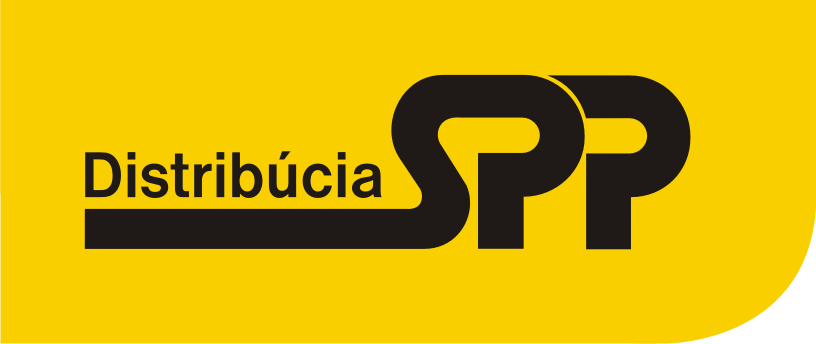 